Dear Diary,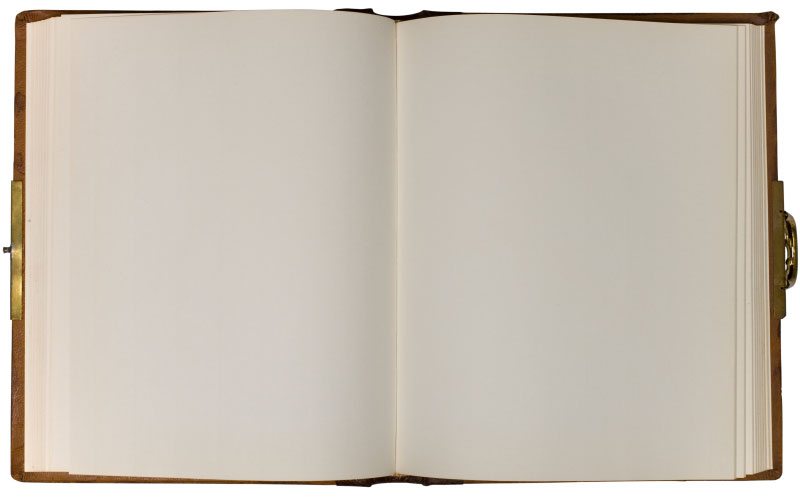 